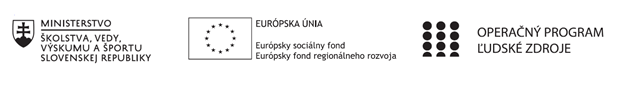 Správa o činnosti pedagogického klubu Príloha:Prezenčná listina zo stretnutia pedagogického klubuPríloha správy o činnosti pedagogického klubu                                                                                             PREZENČNÁ LISTINAMiesto konania stretnutia: Gymnázium, Hlinská 29, Žilina Dátum konania stretnutia: 	9. 1. 2023Trvanie stretnutia: 		od 16:00 hod	do 19:00 hod	Zoznam účastníkov/členov pedagogického klubu:Meno prizvaných odborníkov/iných účastníkov, ktorí nie sú členmi pedagogického klubu  a podpis/y:Prioritná osVzdelávanieŠpecifický cieľ1.1.1 Zvýšiť inkluzívnosť a rovnaký prístup ku kvalitnému vzdelávaniu a zlepšiť výsledky a kompetencie detí a žiakovPrijímateľGymnáziumNázov projektuGymza číta, počíta a bádaKód projektu  ITMS2014+312011U517Názov pedagogického klubu GymzaMatDátum stretnutia  pedagogického klubu9. 1. 2023Miesto stretnutia  pedagogického klubuGymnázium, Hlinská 29, ŽilinaMeno koordinátora pedagogického klubuRNDR. Nataša GerthofferováOdkaz na webové sídlo zverejnenej správywww.gymza.skManažérske zhrnutie:Členovia klubu sa v úvode stretnutia oboznámili s témou Využitie autentického materiálu vo vyučovaní matematiky. Kľúčové slová :matematická gramotnosť, tvorivosť, inovatívne postupy, kompetencie, reálne dáta, autentický materiál12. Hlavné body, témy stretnutia, zhrnutie priebehu stretnutia: 1. Úvod - otvorenie online stretnutia, identifikácia účastníkov online stretnutia klubu 2. Využitie autentického materiálu vo výučbe matematickej a finančnej gramotnosti 3. Diskusia a prezentácia autentického materiálu využiteľného na rozvoj matematickej a    finančnej gramotnosti z každodenného životaNa prvom marcovom stretnutí sa zúčastnili všetci členovia klubu finančnej a matematickej gramotnosti. Členovia klubu referovali o využívaní autentického materiálu na svojich hodinách – v minulosti (počas prezenčného vyučovania) . Oboznámili sa navzájom s rôznymi stránkami, na ktorých sa dajú nájsť zaujímavé dáta, s ktorými sa dá pracovať nielen na hodinách matematiky, ale i na informatike, občianskej náuke a iných predmetoch na ktorých dochádza k rozvoju matematickej a finančnej gramotnosti. Predstavili si navzájom napríklad stránky Štatistického úradu SR, či stránky s otvorenými dátami – napr. datacube.sk, kde sa dajú nájsť autentické dáta týkajúce sa rôznych oblastí spoločenského, demografického i hospodárskeho života na Slovensku. Následne členovia klubu diskutovali a prezentovali rôzne didaktické možnosti, ako sa takýto autentický materiál dá použiť na rozvoj matematickej a finančnej gramotnosti. Na záver prebiehala diskusia a návrh využiť dáta z predchádzajúceho sčítania obyvateľstva .Závery a odporúčaniaKoordinátorka klubu zhrnula priebeh stretnutia. Členovia klubu diskutovali prínose takýchto autentických údajov z každodenného života na rozvoj matematickej a finančnej gramotnosti. Odporúčanie pre členov – používať vo svojej pedagogickej praxi autentické materiály z relevantných zdrojov, napr. otvorené dáta, dáta ŠÚ SR a iné, ktoré budú vhodné na použitie pri vyučovaní rôznych v rôznych predmetoch, pričom netreba zabudnúť prízvukovať ich autenticitu. Odporúčame členom klubu vytvoriť návrhy aktivít pre žiakov, ktoré využívajú takýto autentický materiál vo vyučovacom procese a takéto materiály si vzájomne sprístupniť na spoločnom úložisku školy (OneDrive).Vypracoval (meno, priezvisko)RNDr. Nataša GerthofferováDátum9. 1. 2023PodpisSchválil (meno, priezvisko)PaedDr. Antónia BartošováDátum9. 1. 2023PodpisPrioritná os:VzdelávanieŠpecifický cieľ:1.1.1 Zvýšiť inkluzívnosť a rovnaký prístup ku kvalitnému vzdelávaniu a zlepšiť výsledky a kompetencie detí a žiakovPrijímateľ:GymnáziumNázov projektu:Gymza číta, počíta a báda Kód ITMS projektu:312011U517Názov pedagogického klubu:GymzaMatč.Meno a priezviskoPodpisInštitúcia1.PaedDr. Antónia BartošováGymnázium2.Mgr. Tatiana HikováPNGymnázium3.PaedDr. Andrea Bednárová, PhD. Gymnázium4.RNDr. Nataša GerthofferováGymnázium5.RNDr. Anna Bálintová Csc.Gymnáziumč.Meno a priezviskoPodpisInštitúcia